                                       	 A határozati javaslatot törvényességi	 szempontból megvizsgáltam:                	     						  	Bendes István      jegyzőTárgy: A települési önkormányzatok szociális célú tüzelőanyag            vásárláshoz kapcsolódó támogatásra pályázat benyújtásaElőterjesztést készítette: Harkai Gyuláné		       	 E L Ő T E R J E S Z T É SOroszi Község Önkormányzata Képviselő-testületének2018. augusztus 8-án tartandó nyilvános üléséreTISZTELT KÉPVISELŐ-TESTÜLET!A belügyminiszter pályázatot hirdet – az államháztartásért felelős miniszter egyetértésével – a  Magyarország 2018. évi központi költségvetéséről szóló 2017. évi C. törvény (a továbbiakban: költségvetési törvény) 3. melléklet I. 9. pont szerinti A települési önkormányzatok szociális célú tüzelőanyag vásárláshoz kapcsolódó  támogatásáraA pályázati kiírásban foglaltak értelmében a Közigazgatási és Elektronikus Közszolgáltatások Központi Hivatalának 2018. január 1-jei adatai alapján az 5000 fő lakosságszámot meg nem haladó település települési önkormányzat szociális célú tűzifavásárláshoz vagy barnakőszén vásárláshoz kapcsolódó támogatásra pályázhat.A támogatást az a települési önkormányzat igényelheti, amelyik a szociális rászorultság és a 2018. évi igénylés részletes feltételeit – legkésőbb a tüzelőanyag megvásárlását követő 10. napon hatályba lépő – rendeletben szabályozza akként, hogya szociális igazgatásról és szociális ellátásokról szóló törvény szerinti aktív korúak ellátására, időskorúak járadékára, vagy – tekintet nélkül annak természetbeni vagy pénzbeli formában történő nyújtására – települési támogatásra (e támogatásban részesülők közül különösen a lakhatáshoz kapcsolódó rendszeres kiadások viselésével kapcsolatos támogatásban részesülők) jogosult előnyt élvezzen,a gyermekek védelméről és a gyámügyi igazgatásról szóló törvényben szabályozott halmozottan hátrányos helyzetű gyermeket nevelő család élvezzen előnyt, ésháztartásonként legfeljebb 5 m3 tűzifa vagy 10 q szén biztosítására kerüljön sor, valamintvállalja, hogy a szociális célú tűzifában vagy szénben részesülőtől ellenszolgáltatást nem kér.A támogatás mértéke Önkormányzatunk vonatkozásában kemény lombos fafajta esetében 14 000 Ft/erdei m3+áfa, szén esetében 2500 Ft/q+áfa. Továbbá a támogatás felhasználásának feltétele, a támogatáson felül kemény lombos fafajta esetében 1000 Ft/erdei m3+áfa, szén esetében 500 Ft/q+áfa mértékű önrész vállalása.Az önkormányzat egy fajta tüzelőanyag megvásárlásához igényelhet támogatást.Az igényelhető mennyiség az önkormányzat által 2017-ban foglalkoztatott közfoglalkoztatási létszám adatának átlaga, illetve a 2018. január 1-jei lakosságszámból a 80 év feletti korcsoportos adatának együttes száma alapján kerül meghatározásra (a továbbiakban együtt: ellátott.)Kemény lombos tűzifa igénylése esetén legfeljebb 2 m3/ellátott tűzifa mennyiséget, barnakőszén igénylése esetén 6 q/ellátott szén mennyiséget igényelhet az önkormányzat. A támogatást a települési önkormányzat +/- 5% elfogadott tűréshatárú, átlagosan 100 cm hosszú, 5–35 cm átmérőjű tűzifának a fővárosi és a megyei kormányhivatal erdészeti igazgatóságai által nyilvántartott erdőgazdálkodóktól (a továbbiakban: erdőgazdálkodó) történő megvásárlására fordíthatja. Kemény lombos vastag tűzifa esetében a megvásárolt tűzifa mennyiségének legfeljebb 5%-a lehet a nem kemény lombos fajokból származó fafajta.Barnakőszén vásárlása esetén a támogatást a települési önkormányzat 20–40 mm átmérőjű barnakőszén vásárlásra fordíthatja.A tűzifa származását az erdőről, az erdő védelméről és az erdőgazdálkodásról szóló 2009. évi XXXVII. törvény 90. §-a szerint kell igazolni. A beszerzett tűzifa mennyiségének igazolása érdekében e rendelkezés szerinti szállítójegy(ek) másolatát az elszámoláshoz csatolni kell.A tűzifa vagy a szén szállításából – ideértve a rászorulókhoz való eljuttatást is – származó költségek a települési önkormányzatot terhelik.A pályázatokat elektronikusan és papíralapon is be kell nyújtani.A pályázati igénylő adatlap benyújtása elektronikus úton a helyi önkormányzatokért felelős miniszter által üzemeltetett ebr42 önkormányzati információs rendszeren keresztül, az erre a célra kialakított pályázati felületen történik.A pályázatok elektronikus rögzítésének határideje: 2018. augusztus 31. 16:00 óra.A pályázatok papír alapon történő beadásának határideje: 2018. szeptember 3.A pályázati igénylő adatlapot és a további benyújtandó dokumentumokat papír alapon a Kincstár területileg illetékes igazgatóságára (a továbbiakban: Igazgatóság) kell eljuttatni egy eredeti és egy másolati példányban a fent megjelölt határidőkig.A fenti határidők elmulasztása jogvesztő. A kizárólag papír alapon benyújtott pályázati adatlap érvénytelen.A pályázatnak tartalmaznia kell:a) az ebr42 önkormányzati információs rendszerben kitöltött megfelelő Pályázati Igénylő Adatlapot (kinyomtatva, aláírva, bélyegzővel ellátva)b) a pályázat benyújtásáról szóló képviselő-testületi határozat másolata, mely tartalmazza a saját forrás biztosítására vonatkozó igazolást,c) az államháztartásról szóló törvény végrehajtásáról szóló 368/2011. (XII. 31.) Korm. rendelet 75. § (2) bekezdés szerinti nyilatkozatokat.A miniszter a benyújtott pályázatokról a rendelkezésre álló előirányzat erejéig, a pályázatok miniszterhez történő beérkezését követő 15 napon belül dönt, de legkésőbb 2018. szeptember 28-ig.Egyedi felülvizsgálat alapján a támogatás mértékét a megpályázott összeg keretein belül a miniszter állapítja meg, akként hogy a tűzifa igényekből elsődlegesen a 25 m3 alatti mennyiségek, barnakőszén igényekből elsődlegesen a 100 q alatti mennyiségek teljesítését kell biztosítani. Az ezt meghaladó mennyiségek esetében, csökkentett, a közfoglalkoztatottak 2017. évi átlagos létszámának a település aktív korú lakosságához (18-65 év) viszonyított arányát figyelembe véve kell a rendelkezésre álló előirányzatot felosztani. A felosztás alapján a miniszter az igényelt mennyiségnél kevesebb tüzelőanyag megítélésére is jogosult.A pályázati döntéssel szemben jogorvoslatnak helye nincs, és kifogás benyújtására sincs lehetőség.A 2017. évi átlagos közfoglalkoztatási létszám (7 fő) adatának, illetve a 2018. január 1-jei lakosságszámból a 80 év feletti korcsoportos (15 fő) adatának együttes száma (22 fő) alapján 2 m3/ellátott tűzifa mennyiséget igényelhet az önkormányzat, ami Oroszi vonatkozásában 44 m3 jelent. Barnakőszén esetében legfeljebb 6 q/ellátott szén mennyiség igényelhető. A támogatás felhasználásának feltétele, hogy az önkormányzatnak a támogatáson felül fa esetében m3-enként 1.000,-Ft + Áfa, szén esetében 500 Ft/q+Áfa önrészt, valamint a szállítási költségét is vállalnia kell. Kérem a Tisztelt Képviselő-testületet, hogy az előterjesztést megtárgyalni és döntését meghozni szíveskedjen.Fentiek alapján az alábbi határozati javaslatot terjesztem a Tisztelt Képviselő-testület elé:/2018. (VIII.8.) h a t á r o z a t i   j a v a s l a t : 1./ Oroszi Község Önkormányzata a települési önkormányzatok szociális célú tüzelőanyag vásárláshoz kapcsolódó támogatására pályázatot nyújt be 44 m3 szociális célú tűzifára.2./ Oroszi Község Önkormányzata vállalja, hogy a szociális rászorultság és a 2018. évi igénylés részletes feltételeit – legkésőbb a tüzelőanyag megvásárlását követő 10. napon hatályba lépő – rendeletben szabályozza a pályázati kiírásban foglaltakra figyelemmel, valamint vállalja, hogy a szociális célú tűzifában részesülőtől ellenszolgáltatást nem kér.3./ Oroszi Község Önkormányzata által a pályázati felhívásban  meghatározott saját erő (1.000,-Ft/erdei m3 ÁFÁ-val növelt értéke) 55.800,-Ft, valamint a szállítási költségek fedezetéül az Önkormányzat költségvetésében a ____________________ jelöli meg.Felelős: Dániel Ferenc polgármesterHatáridő: 1.-3./ azonnal, folyamatosOroszi , 2018. augusztus 3.								                Dániel  Ferenc	polgármester	OROSZI KÖZSÉG POLGÁRMESTERE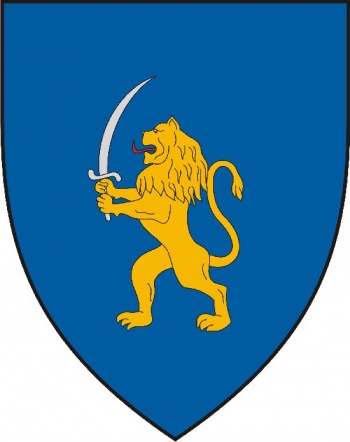 	8458, Oroszi, Szabadság u. 27.	e-mail: onkormanyzat@oroszi.hu